                                                  12-е заседание 28 созыва       РЕШЕНИЕ                                                              КАРАРО секретаре 12-го заседания Совета сельского поселения Ключевский сельсовет муниципального района Аскинский  район Республики БашкортостанВ соответствии со статьей 26 Регламента Совета сельского поселения Ключевский сельсовет муниципального района Аскинский  район Республики Башкортостан Совет сельского поселения Ключевский сельсовет муниципального района Аскинский район Республики Башкортостан р е ш и л:избрать секретарем 12-го заседания Совета сельского поселения Ключевский сельсовет муниципального района Аскинский район Республики Башкортостан:Ахмадуллину Н.А. - избирательный округ № 6;   Глава сельского поселения Ключевский сельсоветмуниципального района Аскинский районРеспублики Башкортостан М.П.Селянинс. Ключи25 августа 2020 года№ 65БАШҠОРТОСТАН РЕСПУБЛИКАҺЫАСҠЫН РАЙОНЫ   МУНИЦИПАЛЬ РАЙОНЫНЫҢ КЛЮЧИ АУЫЛ  СОВЕТЫ АУЫЛ  БИЛӘМӘҺЕ СОВЕТЫ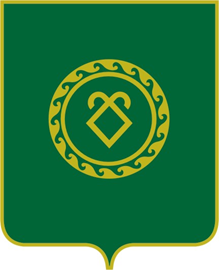 СОВЕТСЕЛЬСКОГО ПОСЕЛЕНИЯКЛЮЧЕВСКИЙ  СЕЛЬСОВЕТМУНИЦИПАЛЬНОГО РАЙОНААСКИНСКИЙ РАЙОН            РЕСПУБЛИКА БАШКОРТОСТАН